Справкао месте практической подготовки в структуре основной образовательной программы высшего образования – программы бакалавриата(38.03.01 "Экономика" – профиль «Управление рисками и экономическая безопасность») 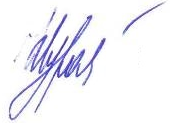 Руководитель ОПОП		____________ 		Н.А. Журавлева          подпись			инициалы, фамилия    25 апреля 2023 г. ИндексНаименование Индикаторы освоения компетенций, характеризующие практическую подготовку обучающихсяБлок 1. Дисциплины (модули)Блок 1. Дисциплины (модули)Блок 1. Дисциплины (модули)Б1.В.1Основы документационного обеспечения ПК-4.3.3  Имеет навыки документирования  процесса  управления  в   чрезвычайных   и   кризисных ситуациях как часть процесса управления рискамиБ1.В.2Информационные системы в экономикеПК-2.3.3 Имеет навыки мониторинга мероприятий по обеспечению экономической безопасностиБ1.В.4Экономика транспортной организацииПК-1.3.3  Имеет навыки представления аналитической информации руководителю и ответственным за мероприятия по защите экономических интересовБ1.В.9Теория и методология анализа рисковПК-3.3.2 Имеет навыки разработки мероприятий по управлению рисками совместно с ответственными за риск сотрудниками организации - владельцами риска, мониторинга рисков и мониторинга мероприятий по воздействию на рискиБ1.В.10Внутренний контроль и аудитПК-1.3.1 Имеет навыки оценки информации по результатам проведения контрольно-ревизионных мероприятийБ1.В.11Экономическая безопасностьПК-1.3.2 Имеет навыки разработки предупредительных мер по нейтрализации угроз экономической безопасностиПК-2.3.1 Имеет навыки оценки возникших угроз экономической безопасностиПК-2.3.2 Имеет навыки разработки мероприятий по защите экономических интересовПК-2.3.3 Имеет навыки мониторинга мероприятий по обеспечению экономической безопасностиБ1.В.12Налоги и налоговое планированиеПК-1.3.3 Имеет навыки представления аналитической информации руководителю и ответственным за мероприятия по защите экономических интересовБ1.В.15Риск-менеджментПК-3.3.1 Имеет навыки оценки деятельности подразделений по воздействию на рискиПК-3.3.2 Имеет навыки разработки мероприятий по управлению рисками совместно с ответственными за риск сотрудниками организации - владельцами риска, мониторинга рисков и мониторинга мероприятий по воздействию на рискиПК-4.3.1 Имеет навыки сбора, систематизации, анализа информации о реализовавшихся   рисках (статистика реализовавшихся событий), консолидации информации по всем рискам в зоне своей ответственности в единый реестр и корректировки реестра в процессе их измененийПК-4.3.2 Имеет навыки актуализации карты   рисков, реестра   рисков, плана   мероприятий   по управлению рисками, идентификации и регистрации проблем, касающихся управления рискамиБ1.В.16Инвестиционный анализ и оценка инвестиционных рисковПК-3.3.2 Имеет навыки разработки мероприятий по управлению рисками совместно с ответственными за риск сотрудниками организации - владельцами риска, мониторинга рисков и мониторинга мероприятий по воздействию на рискиБ1.В.17Бюджетирование и риски управления денежными потокамиПК-3.3.2 Имеет навыки разработки мероприятий по управлению рисками совместно с ответственными за риск сотрудниками организации - владельцами риска, мониторинга рисков и мониторинга мероприятий по воздействию на рискиБ1.В.19Международная финансовая безопасностьПК-2.3.2 Имеет навыки разработки мероприятий по защите экономических интересовБ1.В.20Бизнес-анализПК-1.3.3 Имеет навыки представления аналитической информации руководителю и ответственным за мероприятия по защите экономических интересовБ1.В.ДВ.2.1Экономическая безопасность регионаПК-2.3.1 Имеет навыки оценки возникших угроз экономической безопасностиБ1.В.ДВ.2.2РегионалистикаПК-2.3.1 Имеет навыки оценки возникших угроз экономической безопасностиБлок 2. ПрактикаБлок 2. ПрактикаБлок 2. ПрактикаБ2.У.О.1Учебная ознакомительная практикаОПК-5.3.1 Имеет навык использования современных информационных технологий и программных средств при решении профессиональных задачОПК-6.3.1 Владеет принципами работы современных информационных технологий и использовать их для решения задач профессиональной деятельностиБ2.П.В.1Расчетно-экономическая практикаПК-1.3.3 Имеет навыки представления аналитической информации руководителю и ответственным за мероприятия по защите экономических интересовПК-2.3.1 Имеет навыки оценки возникших угроз экономической безопасностиБ2.П.В.2Технологическая (проектно-технологическая) практикаПК-2.3.1 Имеет навыки оценки возникших угроз экономической безопасностиПК-2.3.2 Имеет навыки разработки мероприятий по защите экономических интересовПК-2.3.3 Имеет навыки мониторинга мероприятий по обеспечению экономической безопасностиПК-3.3.1 Имеет навыки оценки деятельности подразделений по воздействию на рискиПК-3.3.2 Имеет навыки разработки мероприятий по управлению рисками совместно с ответственными за риск сотрудниками организации - владельцами риска, мониторинга рисков и мониторинга мероприятий по воздействию на рискиБ2.П.В.3Преддипломная практикаПК-2.3.1 Имеет навыки оценки возникших угроз экономической безопасностиПК-2.3.2 Имеет навыки разработки мероприятий по защите экономических интересовПК-2.3.3 Имеет навыки мониторинга мероприятий по обеспечению экономической безопасностиПК-4.3.1 Имеет навыки сбора, систематизации, анализа информации о реализовавшихся   рисках (статистика реализовавшихся событий), консолидации информации по всем рискам в зоне своей ответственности в единый реестр и корректировки реестра в процессе их измененийПК-4.3.2 Имеет навыки актуализации карты   рисков, реестра   рисков, плана   мероприятий   по управлению рисками, идентификации и регистрации проблем, касающихся управления рисками  ПК-5.3.1 Имеет навыки оказания помощи сотрудникам в выявлении и оценке новых рисковПК-5.3.2 Имеет навыки сбора   информации, контроля качества работы сотрудников по описанию и актуализации рисковПК-5.3.3 Имеет навыки обеспечения информацией текущего управления рисками на постоянной основе, представления  аналитической  информации  о  рисках руководителю подразделения и ответственным за мероприятия по рискам работникам